О прекращении полномочий председателя Собрания депутатов Альбусь-Сюрбеевского сельского поселения Комсомольского района Чувашской РеспубликиВ соответствии с Федеральным законом  от 6 октября 2003 года № 131-ФЗ «Об общих принципах организации местного самоуправления в Российской Федерации», Законом Чувашской Республики от 18 октября 2004 года № 19 «Об организации местного самоуправления в Чувашской Республике», Уставом Альбусь-Сюрбеевского сельского поселения Комсомольского района Чувашской Республики и Регламентом Собрания депутатов Альбусь-Сюрбеевского сельского поселения Комсомольского района Чувашской Республики, утвержденным решением Собрания депутатов Альбусь-Сюрбеевского сельского поселения Комсомольского района Чувашской Республики от 19 ноября 2015 года № 3/12, рассмотрев заявление Асейнова Фаниса Фатяхутдиновича о досрочном прекращении полномочий председателя Собрания депутатов Альбусь-Сюрбеевского сельского поселения Комсомольского района Чувашской Республики,  Собрание депутатов Альбусь-Сюрбеевского сельского поселения Комсомольского района Чувашской Республики  р е ш и л о:1. Прекратить полномочия председателя Собрания депутатов Альбусь-Сюрбеевского сельского поселения Комсомольского района Чувашской Республики Асейнова Фаниса Фатяхутдиновича с сохранением полномочий депутата Собрания депутатов Альбусь-Сюрбеевского сельского поселения Комсомольского района Чувашской Республики.2. Признать утратившим силу решение Собрания депутатов Альбусь-Сюрбеевского сельского поселения от 25 сентября 2020 года № 2/2 «О председателе Собрания депутатов Альбусь-Сюрбеевского сельского поселения Комсомольского района Чувашской Республики».3. Настоящее решение вступает в силу после его подписания.Заместитель председателя Собрания депутатовАльбусь-Сюрбеевского сельского поселения                                             А.Н.Яковлев                                                                ЧĂВАШ РЕСПУБЛИКИКОМСОМОЛЬСКИ РАЙОНĚЭЛЬПУС ЯЛ                ПОСЕЛЕНИЙĔНДЕПУТАЧĚСЕН ПУХĂВĚЙЫШĂНУ«19» октябрь 2020 с. № 3/11Эльпус  ялĕ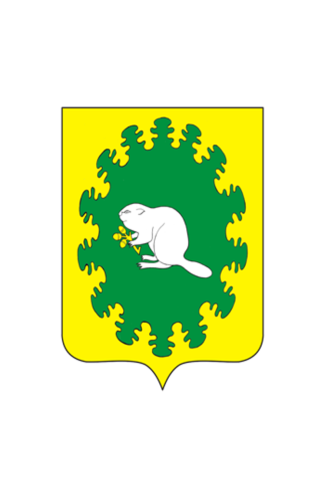 ЧУВАШСКАЯ РЕСПУБЛИКАКОМСОМОЛЬСКИЙ РАЙОНСОБРАНИЕ ДЕПУТАТОВАЛЬБУСЬ-СЮРБЕЕВСКОГОСЕЛЬСКОГО ПОСЕЛЕНИЯРЕШЕНИЕ«19» октября  2020 г. № 3/11 деревня Альбусь-Сюрбеево